Karta kwalifikacyjna uczestnika wypoczynkuOrganizator wypoczynkuSzkoła pływania merlin                                                         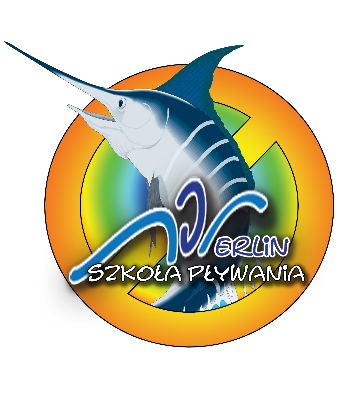 GRZEGORZ CHORZELEWSKI KONCESJA ORGANIZATORA TURYSTYKI NR 650 TEL. 510 132 600                                                                                                                            E-mail: merling06@wp.plStrona internetowa: www. merling.plNR KONTA: 21 1160 2202 0000 0003 3379 2267Informacje dotyczące wypoczynkuInformacje dotyczące uczestnika wypoczynkuInformacje rodziców/ opiekunów o stanie zdrowia dzieckaINFORMACJA O SZCZEPIENIACH lub kserokopia książeczki zdrowia z aktualnym wpisem szczepień Informacje o specjalnych potrzebach edukacyjnych ORAZ SPECYFICZNYM ZACHOWANIU DZIECKAWARUNKI UCZESTNICTWA1.Rodzice zobowiązani są do wpłaty pełnej odpłatności za obóz (1950zł/os.) do 10.01.2022r. Po tym terminie organizator nie przewiduje zwrotu kosztów. 2. Rodzice zobowiązują się do zapłaty zadatku w wysokości 400 zł do 31.10.2021 r. W przypadku rezygnacji uczestnika zadatek nie ulega zwrotowi.3.Organizator zastrzega sobie prawo do wykreślenia uczestnika z listy obozowej w przypadku braku pełnej wpłaty do 10.01.2022 r. bez zwrotu zadatku.4.Rodzice mają prawo zrezygnować z uczestnictwa dziecka w obozie najpóźniej do 10.01.2022 – nie otrzymując zwrotu zadatku. 5. Organizator zastrzega sobie prawo odwołania obozu w przypadku nieosiągnięcia minimalnej liczby uczestników (25 uczestników).6. W razie konieczności wyrażam zgodę na transport dziecka prywatnym samochodem do najbliższej placówki zdrowia oraz wykonanie niezbędnych badań jakie zaleci lekarz (m.in. prześwietlenia RTG, pobranie krwi)7. W razie zagrożenia życia dziecka zgadzam się na jego leczenie szpitalne, zabiegi diagnostyczne, operacje.8. Wyrażam zgodę na przetwarzanie danych osobowych zawartych w karcie kwalifikacyjnej na potrzeby niezbędne do zapewnienia bezpieczeństwa i ochrony zdrowia uczestnika wypoczynku (zgodnie z ustawą z dnia 29 sierpnia 1997 r. o ochronie danych osobowych (Dz. U. z 2015 r. poz. 2135, z późn. zm.).9. Wyrażam zgodę/ Nie wyrażam zgody (niepotrzebne skreślić) na zamieszczanie zdjęć z wypoczynku dziecka na str. internetowej: www.merling.pl oraz facebooku Szkoły Pływania Merlin.10. Oświadczam, że zapoznałem się z regulaminem obozu, akceptuję wszystkie jego warunki i zobowiązuję się (moje dziecko) do jego przestrzegania11. Oświadczam, że zapoznałem się z regulaminem dodatkowym związanym z sytuacją epidemiologiczną (wirusem COVID-19) i akceptuję wszystkie jego warunki i zobowiązuję się (moje dziecko) do jego przestrzegania.            WYPEŁNIA ORGANIZATORDecyzja organizatora wypoczynku o kwalifikacji uczestnika  Postanawia się:POTWIERDZENIE POBYTU DZIECKA NA WYPOCZYNKUUczestnik przebywał na obozie sportowo-rekreacyjnym w pensjonacie Skałka ul. Górska 2, 57-340 Duszniki Zdrój od dnia 19.02.2022 r. do dnia 26.02.2022 r. Informacje o stanie zdrowia dziecka w czasie  trwania  wypoczynkuInformacje i spostrzeżenia wychowawcy dotyczące uczestnika obozu